Name: _____________________________________________________________________________ Date: ____________________________ Class: _____________________Photosynthesis and Cellular Respiration Activity Worksheet Answer Key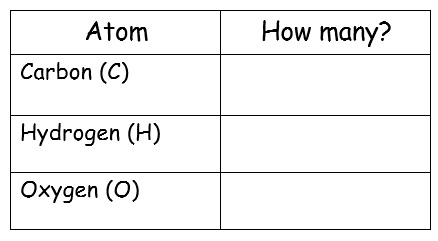 Photosynthesis and Cellular Respiration Activity Worksheet Answer Key